To request a Review of Results and/or Access to Scripts please complete the information below in full and sign and date the form. Above is a summary of the services available. Please see overleaf for details of fees and deadlines. The correct fee must be paid at the time of application. Post Results Services Summer 2019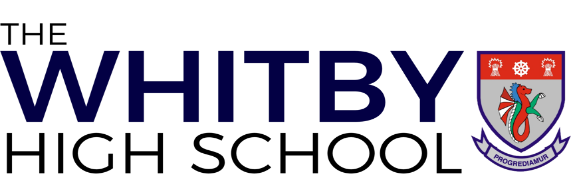 Services and FeesPlease note fees are per candidate per unit/paperRef.Post-results serviceDetails of the serviceR1Review of Results Service 1:Clerical re-checkThis is a re-check of all clerical procedures leading to the issue of a result.This service will include the following checks: • that all parts of the script have been marked; • the totalling of marks; • the recording of marks.                                                                                                                                               R1aReview of Results Service 1: Clerical re-check with copy of re-checked script This is a re-check of all clerical procedures leading to the issue of a result.This service will include the following checks: • that all parts of the script have been marked; • the totalling of marks; • the recording of marks.                                                                                                                                               R2Review of Results Service 2: Review of markingThis is a post-results review of the original marking to ensure that the agreed mark scheme has been applied correctly.  They will only act to correct any errors identified in the original marking. This service includes:  • the clerical re-checks detailed in Service 1; • a review of marking as described above.    Reviewers will not re-mark the script                  R2aReview of Results Service 2: Review of marking with copy of reviewed script This is a post-results review of the original marking to ensure that the agreed mark scheme has been applied correctly.  They will only act to correct any errors identified in the original marking. This service includes:  • the clerical re-checks detailed in Service 1; • a review of marking as described above.    Reviewers will not re-mark the script                  R2PReview of Results  Priority Service 2:Review of markingThis is a priority post-results review of the original marking to ensure that the agreed mark scheme has been applied correctly. Reviewers will not re-mark the script.  They will only act to correct any errors identified in the original marking.R2PaReview of Results Priority Service 2:Review of marking with a copy of reviewed script This is a priority post-results review of the original marking to ensure that the agreed mark scheme has been applied correctly. Reviewers will not re-mark the script.  They will only act to correct any errors identified in the original marking.A1Access to Scripts: Copy of script to support review of marking                                                                                                                                                                                                                                                                                                                                                        This is a priority service that ensures copy scripts are returned to the centre in sufficient time to allow decisions to be made whether a non-priority review of marking should be applied forA2Access to Scripts: Copy of script to support teaching and learningThis is a non-priority service enabling centres to request copies of scripts to support teaching and learning                                                                                                                           Candidate numberStudent NameStudent  emailExam BoardLevel(GCSE/GCE)Subject titleSubject titlePaper No.Service Ref. Fee£££Review of Results I give my consent to my school to submit a clerical re-check or a review of marking request for the examination(s) listed above.I understand that the final subject grade and/or mark awarded to me following a clerical re-check or a review of marking, and any subsequent appeal, may be lower than, higher than or the same as the result which was originally awarded for this subject.Signed: …….……………..…….     Date: ....................Access to Scripts I give my consent to my school to access and use my examination scripts. Tick only ONE of the boxes below:If any of my scripts are used in the classroom I do not wish anyone to know they are mine.  My name and candidate number must be removed. If any of my scripts are used in the classroom I have no objection to other people knowing they are mine. Signed:...........……………………. Date:  ..........................Post-results servicePost-results serviceDeadlineAQA feesOCR feesPearson feesWJEC feesPriority Service 2:  Priority review of marking GCE (R2P)22 August 2019£51.75£59.80£55.90£49.50Priority Service 2:  Priority review of marking GCE (R2Pa) with copy of script22 August 2019£66.10£71.95£55.90£60.50Priority Service 2:  Priority review of marking GCSE (R2P)29 August 2019£46.40Priority Service 2:  Priority review of marking GCSE (R2Pa) with copy of script29 August 2019£46.40Access to Scripts: Priority Copy of script to support review of markingGCE (A1)22 August 2019£14.35£12.15Free£11Access to Scripts: Priority Copy of script to support review of markingGCSE (A1)29 August 2019£14.35English only£12.15Free£11Review of Results Service 1: Clerical check GCE (R1)19 September 2019£16.10£17.45£11.30£11Review of Results Service 1: Clerical check GCE (R1a)    with copy script19 September 2019£30.45£29.60£23.80£22Review of Results Service 1: Clerical check GCSE (R1)19 September 2019£8.05£17.45£11.30£11Review of Results Service 1: Clerical check GCSE (R1a) with copy script19 September 2019£22.40£29.60£23.80£22Review of Results Service 2: Review of markingGCE (R2)19 September 2019£43.45£48.50£ 46.90£43Review of Results Service 2: Review of markingGCE (R2a)   with copy script19 September 2019£57.80£60.65£59.40£54Review of Results Service 2: Review of markingGCSE (R2)19 September 2019£37.55£48.50£40.40£37.50Review of Results Service 2: Review of markingGCSE(R2a)  with copy script19 September 2019£51.90£60.65£52.90£48.50Access to Scripts: (A2)   Copy script to support teaching and learning Access to Scripts: (A2)   Copy script to support teaching and learning 26 September 2019£11.30£11.75Free£11